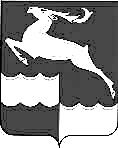 АДМИНИСТРАЦИЯ КЕЖЕМСКОГО РАЙОНАКРАСНОЯРСКОГО КРАЯПОСТАНОВЛЕНИЕ17.08.2021                                             № 534-п                                          г. КодинскОб утверждении программы персонифицированного финансирования дополнительного образования детей в Кежемском районе Красноярского края на 2021 годВо исполнение постановления Администрации Кежемского района от 09.07.2021 № 448-п «Об утверждении Правил персонифицированного финансирования дополнительного образования детей в Кежемском районе», руководствуясь ст.ст. 17, 30.3, 32 Устава Кежемского района, ПОСТАНОВЛЯЮ:1. Утвердить программу персонифицированного финансирования дополнительного образования детей в Кежемском районе Красноярского края на 2021 год (далее - программа персонифицированного финансирования) согласно приложению к настоящему постановлению.2. Организовать обеспечение предоставления детям, проживающим на территории Кежемского района Красноярского края, сертификатов дополнительного образования в соответствии с Правилами персонифицированного финансирования дополнительного образования детей в Кежемском районе Красноярского края.3. Контроль за исполнением настоящего постановления возложить на заместителя Главы района по социальным вопросам Р.Н. Мартыненко.4. Постановление вступает в силу со дня, следующего за днем его официального опубликования в газете «Кежемский Вестник».Глава района                                                                                   П.Ф. БезматерныхПриложениек постановлению Администрации района от 17.08.2021 № 534-пПрограмма персонифицированного финансирования дополнительного образования детей в Кежемском районе Красноярского края на 2021 год1.Период действия программы персонифицированного финансированияс 1 сентября 2021 года по 31 декабря 2021 года2.Категория детей, которым предоставляются сертификаты дополнительного образованияДети с 5 до 18 лет3.Число сертификатов дополнительного образования, обеспечиваемых за счет средств бюджета Кежемского района Красноярского края на период действия программы персонифицированного финансирования (не более), ед.21474.Номинал сертификата дополнительного образования, рублей:4240,005.Объем обеспечения сертификатов дополнительного образования с определенным номиналом в период действия программы персонифицированного финансирования, рублей2276880,00